TraktandenBegrüssung Halle 2022/2023 RückblickAllgemeine InformationenSchiedsrichterwesen NachwuchsFeldmeisterschaft 2023Wintermeisterschaft 2023/2024VerschiedenesBehandlungSchluss der Sitzung 21.15 UhrFür das Protokoll: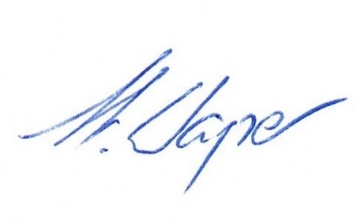 Wagner Stephan ProtokollSpielführer-Sitzung / InfoabendSitzung Nr. 2/2023Datum:	24. April 2023Ort:	Egerkingen, Rest. von ArxZeit:	19.30 UhrLeitungAnwesendEntschuldigtProtokollWagner Stephan Strub AndréNyffenegger Jan Haller LarsMannschaftsvertreterWagner Stephan 1. BegrüssungDer Vorsitzende, Wagner Stephan begrüsst die anwesenden Mannschaftsvertreter recht         herzlich zur Frühlings Info-Sitzung Feld 2023. Einen Dank geht an Alle, da Sie den Verein an diesem Abend vertreten.2.Halle 2022/2023 RückblickDa die neue Fako ihr Amt erst kürzlich aufgenommen hat kann von unserer Seite her nichts über die Hallenmeisterschaft gesagt werden. Die Aussagen der anwesenden Teamverantwortlichen waren alle sehr positiv. 3.Algemeine InformationenAm 4.März 2023 fand in Winterthur die Frühlings-Infotagung von Swissfaustball statt.Bei Interesse an jenem Protokoll bitte bei Wagner Stephan melden.Es wurde darüber diskutiert, ob eine Interregionale 2 Liga von den Mannschaften gutgeheissen oder eher abgelehnt würde.Alle anwesenden sind dafür das wir uns da einbringen und schauen, wie dies aussehen würde.Wagner Stephan wird diesen Entscheid an Hauser Bruno Swissfaustball weiterleiten.4.SchiedsrichterwesenDie Schiedsrichter Prüfungen National können nun auch in Kleingruppen (ev. Einzelperson) an den Regionalen Turnieren absolviert werden.Anmeldungen an Wagner Stephan oder neues Mitglied der Schiko Flück Marc FB Neuendorf5.NachwuchsNach Rücksprache mit den Teamverantwortlichen wurde entschieden das wir nur noch die Daten bekanntgeben, alles andere kann im Internet geholt werden.Spieldaten:   21.05.2023 in Alpnach                      18.06.2023 in    ?                     25.06.2023 in Neuendorf  6.Feldmeisterschaft 2023Es werden folgende Mannschaften an der Feldmeisterschaft teilnehmen:-Trimbach-Satus Olten -Deitingen -Neuendorf -Obergösgen -Egerkingen -Gunzgen 2 Mannschaften Spielpläne wurden versendet und sind auf der Fako-So Seite einzusehen.7.Wintermeisterschaft 2023/2024Wird von Nyffenegger Jan organisiert und informiert.Bitte frühzeitig Hallen reservieren und melden.8.VerschiedenesVon Roth Hans (Trimbach) kommt die Anregung nur noch eine Herbstinfo Sitzung zu machen und die Frühlingssitzung per Mailverkehr zu Organisieren.Die Fako-So nimmt diesen Vorschlag auf und wird diesen an der Herbstsitzung den Mannschaften vorlegen.